SOLICITUD DE RECONOCIMIENTO DE MATERIASSOLICITUD DE RECONOCIMIENTO DE MATERIASSOLICITUD DE RECONOCIMIENTO DE MATERIASSOLICITUD DE RECONOCIMIENTO DE MATERIASSOLICITUD DE RECONOCIMIENTO DE MATERIASSOLICITUD DE RECONOCIMIENTO DE MATERIASSOLICITUD DE RECONOCIMIENTO DE MATERIASSOLICITUD DE RECONOCIMIENTO DE MATERIASSOLICITUD DE RECONOCIMIENTO DE MATERIASDEPTO. DE ADMISIONESY REGISTRODEPTO. DE ADMISIONESY REGISTRODEPTO. DE ADMISIONESY REGISTRODEPTO. DE ADMISIONESY REGISTRODEPTO. DE ADMISIONESY REGISTRODOCUMENTO DE IDENTIDADAPELLIDOS Y NOMBRE DEL ESTUDIANTEAPELLIDOS Y NOMBRE DEL ESTUDIANTEAPELLIDOS Y NOMBRE DEL ESTUDIANTEAPELLIDOS Y NOMBRE DEL ESTUDIANTEAPELLIDOS Y NOMBRE DEL ESTUDIANTEAPELLIDOS Y NOMBRE DEL ESTUDIANTEAPELLIDOS Y NOMBRE DEL ESTUDIANTEAPELLIDOS Y NOMBRE DEL ESTUDIANTEAPELLIDOS Y NOMBRE DEL ESTUDIANTEFECHA SOLICITUDFECHA SOLICITUDFECHA SOLICITUDFECHA SOLICITUDFECHA SOLICITUDDíaDíaMesAñoAñoPROGRAMA AL CUAL FUE ADMITIDO O ESTA MATRICULADOPROGRAMA AL CUAL FUE ADMITIDO O ESTA MATRICULADOPROGRAMA AL CUAL FUE ADMITIDO O ESTA MATRICULADOPROGRAMA AL CUAL FUE ADMITIDO O ESTA MATRICULADOPROGRAMA AL CUAL FUE ADMITIDO O ESTA MATRICULADOPROGRAMA AL CUAL FUE ADMITIDO O ESTA MATRICULADOPROGRAMA AL CUAL FUE ADMITIDO O ESTA MATRICULADOPROGRAMA AL CUAL FUE ADMITIDO O ESTA MATRICULADOMATERIAS SOLICITADAS(Para ser llenado por el estudiante)MATERIAS SOLICITADAS(Para ser llenado por el estudiante)MATERIAS SOLICITADAS(Para ser llenado por el estudiante)MATERIAS SOLICITADAS(Para ser llenado por el estudiante)MATERIAS SOLICITADAS(Para ser llenado por el estudiante)MATERIAS SOLICITADAS(Para ser llenado por el estudiante)MATERIAS RECONOCIDAS(Para ser procesado por la Universidad)MATERIAS RECONOCIDAS(Para ser procesado por la Universidad)MATERIAS RECONOCIDAS(Para ser procesado por la Universidad)MATERIAS RECONOCIDAS(Para ser procesado por la Universidad)MATERIAS RECONOCIDAS(Para ser procesado por la Universidad)MATERIAS RECONOCIDAS(Para ser procesado por la Universidad)MATERIAS RECONOCIDAS(Para ser procesado por la Universidad)MATERIAS RECONOCIDAS(Para ser procesado por la Universidad)MATERIAS RECONOCIDAS(Para ser procesado por la Universidad)MATERIA CURSADAMATERIA CURSADAUNIV.SEMESTRE*SEMESTRE*OBS.OBS.CODIGO DE MATERIACODIGO DE MATERIANOMBRE DE LA MATERIANOMBRE DE LA MATERIANOMBRE DE LA MATERIANOMBRE DE LA MATERIACRDNOTAUDEAUDEAUDEAUDEATOTAL DE CREDITOS (CRD.) RECONOCIDOSTOTAL DE CREDITOS (CRD.) RECONOCIDOSTOTAL DE CREDITOS (CRD.) RECONOCIDOSTOTAL DE CREDITOS (CRD.) RECONOCIDOSTOTAL DE CREDITOS (CRD.) RECONOCIDOSTOTAL DE CREDITOS (CRD.) RECONOCIDOSTOTAL DE CREDITOS (CRD.) RECONOCIDOSTOTAL DE CREDITOS (CRD.) RECONOCIDOSTOTAL DE CREDITOS (CRD.) RECONOCIDOSTOTAL DE CREDITOS (CRD.) RECONOCIDOSTOTAL DE CREDITOS (CRD.) RECONOCIDOSTOTAL DE CREDITOS (CRD.) RECONOCIDOSTOTAL DE CREDITOS (CRD.) RECONOCIDOSOBSERVACIONES(OBS):OBSERVACIONES(OBS):OBSERVACIONES(OBS):OBSERVACIONES(OBS):OBSERVACIONES(OBS):OBSERVACIONES(OBS):OBSERVACIONES(OBS):OBSERVACIONES(OBS):OBSERVACIONES(OBS):OBSERVACIONES(OBS):OBSERVACIONES(OBS):FECHA RECONOCIMIENTOFECHA RECONOCIMIENTOFECHA RECONOCIMIENTOFECHA RECONOCIMIENTOFacultad – Firma y SelloFacultad – Firma y SelloFacultad – Firma y SelloFacultad – Firma y SelloFacultad – Firma y SelloFacultad – Firma y SelloFacultad – Firma y SelloFacultad – Firma y SelloFacultad – Firma y SelloFacultad – Firma y SelloFacultad – Firma y SelloFacultad – Firma y SelloFacultad – Firma y SelloFacultad – Firma y SelloFacultad – Firma y SelloFacultad – Firma y Sello* Semestre en el que el estudiante cursó la materia * Semestre en el que el estudiante cursó la materia * Semestre en el que el estudiante cursó la materia * Semestre en el que el estudiante cursó la materia * Semestre en el que el estudiante cursó la materia * Semestre en el que el estudiante cursó la materia * Semestre en el que el estudiante cursó la materia * Semestre en el que el estudiante cursó la materia * Semestre en el que el estudiante cursó la materia * Semestre en el que el estudiante cursó la materia * Semestre en el que el estudiante cursó la materia * Semestre en el que el estudiante cursó la materia * Semestre en el que el estudiante cursó la materia * Semestre en el que el estudiante cursó la materia * Semestre en el que el estudiante cursó la materia 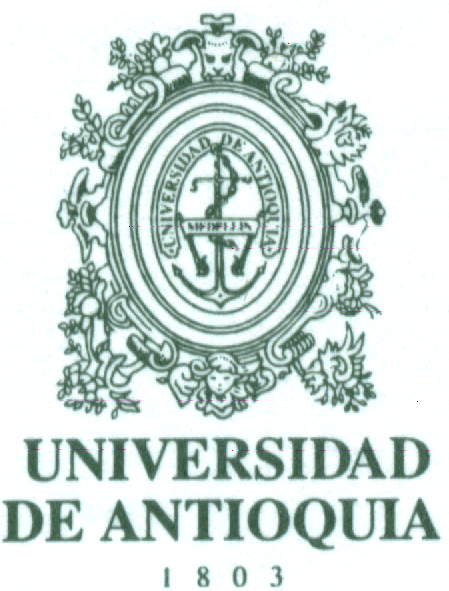 